EHZPOWERGRIPEinhandzwinge3.500 N Spannkraft in einer HandEinfach und schnell mit einer Hand spannen und fixierenHohe Spannkraft von bis zu 3.500 NFehlanwendung der Werkzeuge kann Verletzungen verursachen.Fixieren von der Griffseite …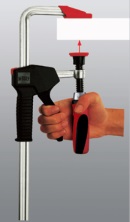 … oder fixieren von der Schienenseite.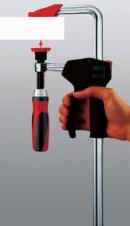 Dann kraftvoll spannen mit dem Griff.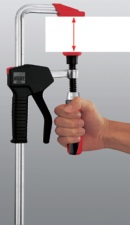 Nach dem Spannvorgang wie üblich lösen.Zum Verschieben des Gleitbügels rote Verschiebetaste gedrückt halten.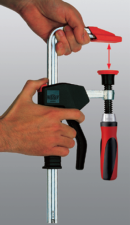 POWERGRIPJednoruční svěrkaUpínací síla až 3 500 Nm i při upínání jednou rukouSnadno a rychle připevníte a upnete jen jednou rukouVysoká upínací síla až 3 500 NmNeodborná manipulace může způsobit poranění.Upnutí ze strany rukojeti ...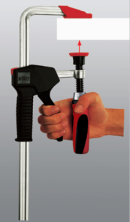 … nebo ze strany vodící tyče.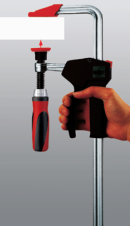 Dotažení pomocí rukojeti a uvolnění stejným způsobem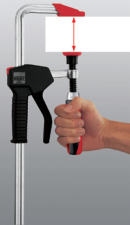 Pro posunutí na vodící tyči slouží červené tlačítko.